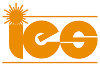 IEEE IES Finance Committee: Expression of InterestFor enhancement of IES activities through 2022Please complete one form for each project requested (deadline Sep. 1, 2021). Fields marked with “*” are mandatory.Project Title*Proposer & team members (name, email, IES affiliation) *(must be an IES AdCom member, no voting rights necessary)Anticipated Funding Period (start/end date) *Scope and Brief Description of the Project *(character limit = 1000 characters)Method/Approach *(how it will be done; character limit = 500 characters)Desired Outcome *(the results of the projects, benefits to IES society & wider community; how will IES operations be enhanced/streamlined, how will IES benefit overall as professional society, being modernized and becoming even stronger; character limit = 500 characters)Estimated cost (total) *(project must be completed by December 31, 2022)